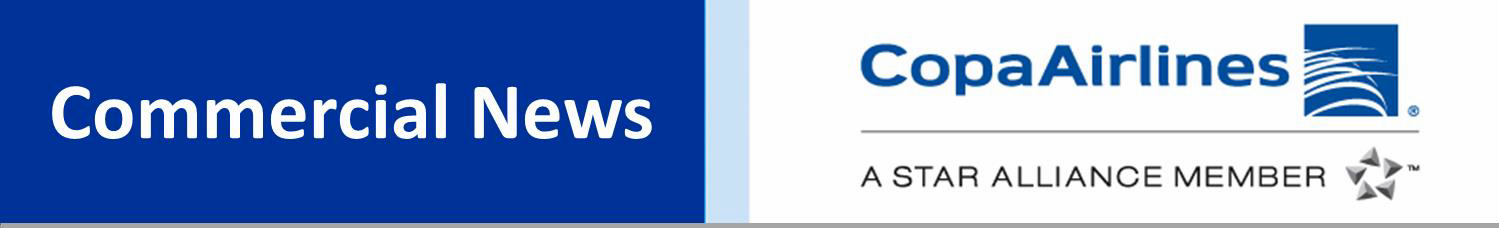 Date:	Lundi 11 Septembre 2017Sujet:  Procédure de reproctection suite à l’ouragan IrmaCher(s) partenaire(s), Veuillez trouver ci-joint la procédure commerciale mise en place par la compagnie Copa Airlines suite au passage de l’ouragan IRMA. Cette procédure est applicable pour tous les niveaux tarifaires. 	Remboursement: remboursement total autorisé pour les dossiers dont les vols ont été annulés par la compagnie. Valable pour tout type de billet y compris les billets non-remboursables.  Aucune pénalité ne sera appliquée et le remboursement devra être effectué sous la forme de paiement originale. 	Modification de date ou d’itinéraire: Les agences souhaitant reporter le voyage de leur client suite à l’ouragan Irma pourront s’aider de la procédure ci-joint afin de modifier les billets. Vous pourrez à tout moment vérifier le statut des vols en cliquant sur le lien suivant : https://www.copaair.com/en/web/gs/flight-statusNous restons à votre disposition pour tout complément d’information. Cordialement Sophie MACALTél : +(33) 1 58 22 20 04 | Fax +(33) 1 58 22 20 1082 rue Taitbout – 75009 PARIS www.copaair.com | copaair@discover-par.comORIGINE / DESTINATIONMODIFICATIONS POSSIBLES A EFFECTUER AVANT LE : Le 19 Septembre 2017MODIFICATIONS POSSIBLES A EFFECTUER AVANT LE : Le 19 Septembre 2017MODIFICATIONS POSSIBLES A EFFECTUER AVANT LE : Le 19 Septembre 2017ORIGINE / DESTINATIONT Y P E   AT Y P E   BT Y P E   CPassagers voyageant de/vers:La Havane  (HAV)Holguin  (HOG)Santa Clara  (SNU)Santo Domingo (SDQ)Punta Cana (PUJ)Santiago de los Caballeros (STI)Port Au Prince  (PAP)San Juan  (SJU)Nassau  (NAS)a. Modification de date sans pénalités ou différence tarifaire si :Le voyage est effectué sur les vols Copa Airlines (pas de code share)Billet original émis au plus tard le 05 Septembre 2017Vol initial prévu entre le 04 et le 19 Septembre 2017Pas de modification d’origine ou destinationLes nouveaux vols devront être effectués au plus tard le 30 Octobre 2017 et dans la même cabine.b. Modification d’itinéraire (origine ou destination) sans pénalités. Différence tarifaire applicable si : L’itinéraire est au départ ou à destination des villes 1-9 mentionnées. Billet original émis au plus tard le 05 Septembre 2017Vol initial prévu entre le 04 et le 19 Septembre 2017Les nouveaux vols devront être effectués au plus tard le 30 Octobre 2017 et dans la même cabine.NOTE:  Conditions d’application :Si la ville de départ est  affectée par l’ouragan, seule la ville d’origine pourra être modifiéeSi la ville d’arrivée est affectée par l’ouragan, seule la ville de destination pourra être modifiéeSi les villes de départ et d’arrivée sont toutes les deux affectées, une seule des deux destinations pourra être modifiée. c. N/APassagers voyageant de/vers:La Havane  (HAV)Holguin  (HOG)Santa Clara  (SNU)Santo Domingo (SDQ)Punta Cana (PUJ)Santiago de los Caballeros (STI)Port Au Prince  (PAP)San Juan  (SJU)Nassau  (NAS)a. Modification de date sans pénalités ou différence tarifaire si :Le voyage est effectué sur les vols Copa Airlines (pas de code share)Billet original émis au plus tard le 05 Septembre 2017Vol initial prévu entre le 04 et le 19 Septembre 2017Pas de modification d’origine ou destinationLes nouveaux vols devront être effectués au plus tard le 30 Octobre 2017 et dans la même cabine.b. Modification d’itinéraire (origine ou destination) sans pénalités ni différence tarifaire entre les villes de MIA, MCO, TPA, FLL : Billet original émis au plus tard le 05 Septembre 2017Vol initial prévu entre le 04 et le 19 Septembre 2017Les nouveaux vols devront être effectués au plus tard le 30 Octobre 2017 et dans la même cabine.NOTE:  Conditions d’application :Si la ville de départ est  affectée par l’ouragan, seule la ville d’origine pourra être modifiéeSi la ville d’arrivée est affectée par l’ouragan, seule la ville de destination pourra être modifiéec. Modification d’itinéraire (origine ou destination) sans pénalités. Différence tarifaire applicable si : Billet original émis au plus tard le 05 Septembre 2017Vol initial prévu entre le 04 et le 19 Septembre 2017Les nouveaux vols devront être effectués au plus tard le 30 Octobre 2017.NOTE:  Conditions d’application :Si la ville de départ est  affectée par l’ouragan, seule la ville d’origine pourra être modifiéeSi la ville d’arrivée est affectée par l’ouragan, seule la ville de destination pourra être modifiéeSi les villes de départ et d’arrivée sont toutes les deux affectées, une seule des deux destinations pourra être modifiée.Passagers voyageant de/vers:Miami  (MIA)Fort Lauderdale  (FLL)Tampa  (TPA)Orlando  (MCO)a. Modification de date sans pénalités ou différence tarifaire si :Le voyage est effectué sur les vols Copa Airlines (pas de code share)Billet original émis au plus tard le 05 Septembre 2017Vol initial prévu entre le 04 et le 19 Septembre 2017Pas de modification d’origine ou destinationLes nouveaux vols devront être effectués au plus tard le 30 Octobre 2017 et dans la même cabine.b. Modification d’itinéraire (origine ou destination) sans pénalités ni différence tarifaire entre les villes de MIA, MCO, TPA, FLL : Billet original émis au plus tard le 05 Septembre 2017Vol initial prévu entre le 04 et le 19 Septembre 2017Les nouveaux vols devront être effectués au plus tard le 30 Octobre 2017 et dans la même cabine.NOTE:  Conditions d’application :Si la ville de départ est  affectée par l’ouragan, seule la ville d’origine pourra être modifiéeSi la ville d’arrivée est affectée par l’ouragan, seule la ville de destination pourra être modifiéec. Modification d’itinéraire (origine ou destination) sans pénalités. Différence tarifaire applicable si : Billet original émis au plus tard le 05 Septembre 2017Vol initial prévu entre le 04 et le 19 Septembre 2017Les nouveaux vols devront être effectués au plus tard le 30 Octobre 2017.NOTE:  Conditions d’application :Si la ville de départ est  affectée par l’ouragan, seule la ville d’origine pourra être modifiéeSi la ville d’arrivée est affectée par l’ouragan, seule la ville de destination pourra être modifiéeSi les villes de départ et d’arrivée sont toutes les deux affectées, une seule des deux destinations pourra être modifiée.ORIGINE / DESTINATIONMODIFICATIONS POSSIBLES A EFFECTUER AVANT LE : Le 10 OCTOBRE 2017MODIFICATIONS POSSIBLES A EFFECTUER AVANT LE : Le 10 OCTOBRE 2017MODIFICATIONS POSSIBLES A EFFECTUER AVANT LE : Le 10 OCTOBRE 2017ORIGINE / DESTINATIONT Y P E   AT Y P E   BT Y P E   CPassagers voyageant de/vers:1. St Maarten (SXM)a. Modification de date sans pénalités ou différence tarifaire si:Le voyage est effectué sur les vols Copa Airlines (pas de code share)Billet original émis au plus tard le 05 Septembre 2017Vol initial prévu entre le 04 Septembre et le 15 Décembre 2017Pas de modification d’origine ou destinationLes nouveaux vols devront être effectués au plus tard le 15 Juin 2018 dans la même cabine excepté aux dates suivantes :Du 16 au 23 Décembre 2017Du 1er au 07 Janvier 2018 Du 09 au 18 Février 2018Du 23 au 26 Mars 2018Du 30 Mars au 1er Avril 2018b. Modification d’itinéraire (origine ou destination) sans pénalités ni différence tarifaire si:Le voyage est effectué sur les vols Copa Airlines (pas de code share)Billet original émis au plus tard le 05 Septembre 2017Vol initial prévu entre le 04 Septembre et le 15 Décembre 2017Les nouveaux vols devront être effectués au plus tard le 15 Décembre 2017 et dans la même cabine.Applicable pour sur les destinations suivantes:Panama (PTY)San Jose, Costa Rica (SJO)Cancun, Mexico (CUN)San Andres Island, Colombia (ADZ)Cartagena, Colombia (CTG)Aruba (AUA)Curacao (CUR)Havana, Cuba (HAV)Holguin, Cuba (HOG)Kingston, Jamaica (KIN)Liberia, Costa Rica (LIR)Montego Bay, Jamaica (MBJ)Nassau, Bahamas (NAS)Port Au Price, Haiti (PAP)Port of Spain, Trinidad and Tobago (POS)Punta Cana, Dominican Republic (PUJ)Santo Domingo, Dominican Republic (SDQ)Santiago de los Caballeros, Dominican Republic (STI)San Juan, Puerto Rico (SJU)Santa Clara, Cuba (SNU)NOTE:  Conditions d’application :Si la ville de départ est  affectée par l’ouragan, seule la ville d’origine pourra être modifiéeSi la ville d’arrivée est affectée par l’ouragan, seule la ville de destination pourra être modifiéec. Modification d’itinéraire (origine ou destination) sans pénalités. Différence tarifaire applicable si:Le voyage est effectué sur les vols Copa Airlines (pas de code share)Billet original émis au plus tard le 05 Septembre 2017Vol initial prévu entre le 04 Septembre et le 15 Décembre 2017Les nouveaux vols devront être effectués au plus tard le 15 Décembre 2017.Applicable sur toutes les destinations du réseau de Copa Airlines excepté les villes mentionnées dans la catégorie (b)NOTE:  Conditions d’application :Si la ville de départ est  affectée par l’ouragan, seule la ville d’origine pourra être modifiéeSi la ville d’arrivée est affectée par l’ouragan, seule la ville de destination pourra être modifiéeSi les villes de départ et d’arrivée sont toutes les deux affectées, une seule des deux destinations pourra être modifiée.